Prewriting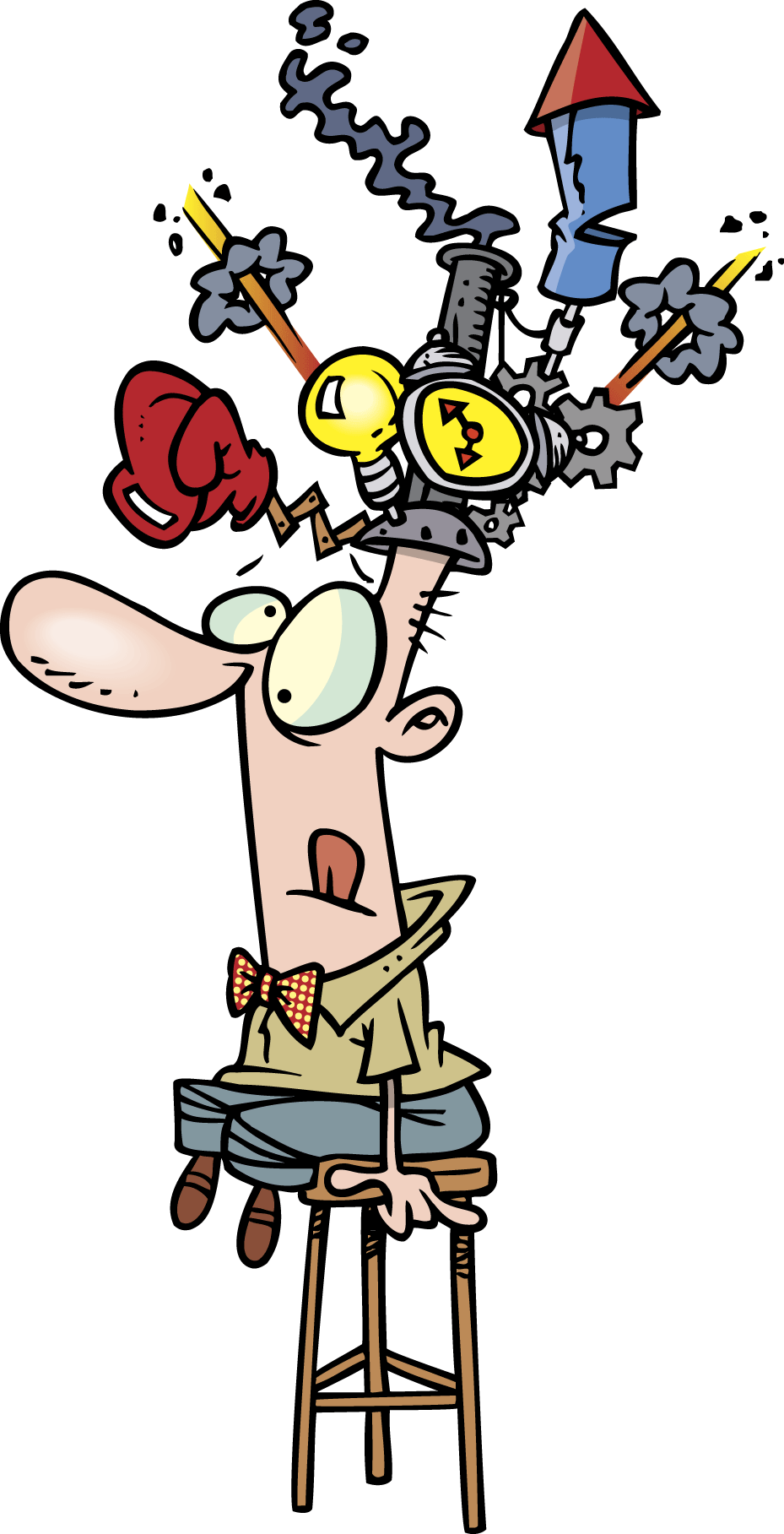 Brainstorm ideas Sketch picturesUse webs, lists